h  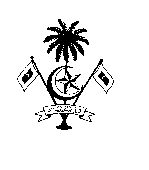 Noonu Atoll HospitalN.Manadhoo(IUL)NAH/NAH/2020/22(IUL)NAH/NAH/2020/22(IUL)NAH/NAH/2020/22(IUL)NAH/NAH/2020/22(IUL)NAH/NAH/2020/22SENIOR MEDICAL OFFICER/MEDICAL OFFICERSENIOR MEDICAL OFFICER/MEDICAL OFFICERSENIOR MEDICAL OFFICER/MEDICAL OFFICERPOSTREQUIREDHEALTH FACILITYHEALTH FACILITY#2N.Atoll HospitalN.Atoll Hospital11N.Holhudhoo Health CentreN.Holhudhoo Health Centre2